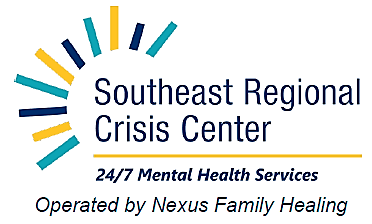 Executive Board MayoDr. Bruce Sutor * Dr. Casey Clements * (Vice Chair)Erin Sexton **Clare LarsenWendy MooreOlmsted Medical CenterDr. James Hoffmann *Olmsted CountyAmy Rauchwarter *Amy BeckerAmy Thompson **CREST – County Region 10Nina Arneson * (Chair)Crystal Peterson *Laura SutherlandSE MN NAMIMatthew Bjorngaard *UCARERob BurkhardtLynn PriceSCHALeota LindRuth BoubinBlue PlusBeth NelsonJennifer JiangAshley RosivalFoua KhangNEXUS LeadershipMargaret Vimont, Vice President Nicole Mucheck, Executive DirectorMindi Zamzow, Finance Director Ken Varble, ControllerJennifer Peterson, Clinical Supervisor Jamie Swift, Clinical SupervisorMust have quorum to vote +5* Voting Member**Alternative Voting MemberExecutive Board MinutesJuly 27, 2023Meeting called to order at 3:32 pm by Chair Nina Arneson.Nina welcomed everyone and asked members to share the best thing about today.  All those in attendance introduced themselves.Voting Members:				Non-Voting Attendees:Nina Arneson				Amy BeckerDr. Hoffmann				Margaret VimontDr. Sutor				Clare LarsenCrystal Peterson				Carly WhiteAmy Rauchwarter			Jamie Swift	Mathew Bjorngaard			Scott McGuire	Dr. Clements				Mindi Zamzow					Nicole Mucheck					Joelene Evenson					Laura Sutherland					Erin Sexton					Lynn Price					Loren Latourelle					Amy ThompsonApproval of Agenda – motion made by Dr. Sutor and second by Dr. Hoffmann, no discussion and motion passed.  Approval of June minutes – motion made by Dr. Hoffmann and second by Dr. Sutor, no discussion and motion passed.Director’s Report – Nicole Mucheck opened the report with staffing and only 4 open positions at this time with an offer out for one of the open positions.  The one-page information/data sheet was sent out along with the SERCC survey with some themes arising around admission criteria, medications questions and stabilization services were raised so far.  Any questions or other ideas around using the one-page document?  Using this information to better inform the governance agreement discussion.  Laura Sutherland updated regarding the CREST Regional Management Team (RMT) survey – the survey was released by all of the RMT members (both County staff and individuals with lived experiences) with the survey closing end of day July 28th and anticipate sharing results at the August meeting.  The RMT survey will be shared with the Ex-Board members after today’s meeting.  Nicole also updated regarding recent SERCC data - the data is showing an increase of usage since the same time last year.      Steering Committee – no update, next meeting July 28th.Finance Committee – at the July 25th finance committee there was a conversation around the budget forecast and modeling looking at possible options or changes with sustainability in mind.Finance Director’s Report – Mindi Zamzow opened the report looking at the June financial statements, staffing report and census report.  Joelene Evenson gave an update regarding donations/grants – there are a couple current grants in application and working on making contacts in the CREST region.  Joelene will be reaching out to Ex. Board members and other partners regarding testimonials that can be used while fundraising.  Is there a plan for seeking out individual donors? – has started with 1-on-1 conversations with individuals but will start to look at donor acquisitions and mailings.  Are there opportunities in mental health funds for farmers/agricultural workers from the legislature?       Sustainability – Mathew Bjorngaard opened the conversation around the questions that had been imbedded in the July agenda around process.  Nicole Mucheck had reached out to Mathew regarding the questions he raised but still wanted to raise the questions at Ex Board to move the conversation forward.  The questions have been raised based on feedback and concerns NAMI has been hearing.  Is there a lack of follow up or follow through from SERCC staff? – with an example from the Advisory Committee that feedback and/or issues were not brought forward and there were no action plans.  Program questions were raised around is programming required or can a SERCC resident just sit in the room all day of their stay?  Do we want some requirements around programming requirements?  Are we reaching the potential of SERCC?  Mathew is looking for better understanding and conversation around the questions.  Are there any policy or procedure changes that need to be made?  Should there be a subcommittee of the Ex-Board working with SERCC staff around action plans?  Regarding feedback from SERCC participants - who reviews that feedback and what if any follow up is done about the feedback.  Any ideas around expanding the Advisory Committee are welcome and should be shared with SERCC staff.  Feedback has been reviewed with Advisory Committee and SERCC leadership.  Nicole Mucheck mentioned that day-to-day feedback given to staff is being addressed when received.  Nicole mentioned that quarterly leadership reviews any concerns that are raised.  Nicole reflects that has she closed the loop with the Ex-Board regarding concerns raised and if/how the concerns were addressed?  Nicole mentioned around discharge that planning starts from the beginning and sometimes SERCC residents hesitate or do not want other support involved in their SERCC process – how does SERCC staff share that with those other supports?  What does the feedback loop look like, and can we ensure that individuals are being heard and are then made aware of what actions if any came out of that feedback?  Dr. Clements asked for specifics and Mathew admitted that NAMI staff provided feedback around group supervision requirements are not being maintained by some SERCC staff and that when NAMI staff have given feedback there has been no resolution.  Are there compliance questions and those should be brought to the Ex-Board?  Is the Ex-Board the group to work through all the questions raised or should there be a committee created?  If the concerns raised are compliance or patient and staff safety issues those should come before the Ex-Board.  Jamie Swift acknowledged that supervision requirements are from DHS and SERCC leadership is trying to address the requirements and Nicole Mucheck says the follow up is happening but are SERCC staff closing the loop with NAMI staff?  How to ensure that communication loops are closed?  How and where should operational or process questions be raised and then communication loops closed?  Amy Thompson will look at putting time on calendars with a smaller group to begin addressing the questions and concerns raised and where to raise other questions/concerns and what the feedback look will look like including Mathew, Nicole and others.  If the response to feedback no or it can’t be done, then that should be communicated clearly.               Governance Agreement – feedback regarding the Governance Agreement is due to Amy Becker by August 15th.  Margaret Vimont raised the idea of SERCC model changes to address the decrease in financial resources that are anticipated for 2024 and beyond.  Nexus has been putting together possible model changes which include both cost cutting and revenue enhancing options.  Nexus staff are not recommending any of the changes right now but would like to bring them forward for review.  The Ex-Board should be involved along with the finance committee to review the options and make any decisions.       Motion to adjourn was made by Dr. Clements and second by Dr. Hoffmann, with no discussion.  Meeting adjourned at 5:09 pm. 